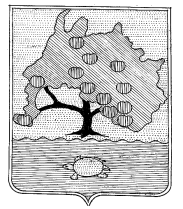 АСТРАХАНСКАЯ ОБЛАСТЬФИНАНСОВОЕ УПРАВЛЕНИЕМУНИЦИПАЛЬНОГООБРАЗОВАНИЯ«ПРИВОЛЖСКИЙ РАЙОН»416450 Астраханская область, Приволжский район, с.Началово, ул.Ленина,46.тел:40-60-51, e-mail: privolg@mail.ruДиректору муниципального бюджетногообщеобразовательного учреждения «Килинчинская средняя общеобразовательная школаимени Героя России Азамата Тасимова» с.КилинчиШакировой Р.Х.ПРЕДПИСАНИЕоб устранении  нарушениязаконодательства о контрактной системе    от 27.01.2020 года                                                                                            № 2 Финансовое управление муниципального образования «Приволжский район», по результатам проверки муниципального бюджетного общеобразовательного учреждения «Килинчинская средняя общеобразовательная школа имени Героя России Азамата Тасимова» с.Килинчи, отраженные в акте проверки, установили  нарушения.На основании пункта 2 части 22 статьи 99 Федерального закона 44-ФЗ «О контрактной системе в сфере закупок товаров, работ, услуг для обеспечения государственных и муниципальных нужд»ПРЕДПИСЫВАЕТ:1.Муниципальному бюджетному общеобразовательному учреждению «Килинчинская средняя общеобразовательная школа» имени Героя России Азамата Тасимова» с.Килинчи  в срок до 06.02.2020 года:- в соответствии с требованиями части 1 статьи 30 Федерального закона 44-ФЗ, постановления Правительства РФ от 17 марта 2015 г. N 238 «О порядке подготовки отчета об объеме закупок у субъектов малого предпринимательства и социально ориентированных некоммерческих организаций, его размещения в единой информационной системе и внесении изменения в Положение о Межведомственной комиссии по отбору инвестиционных проектов, российских кредитных организаций и международных финансовых организаций для участия в Программе поддержки инвестиционных проектов, реализуемых на территории Российской Федерации на основе проектного финансирования» устранить нарушения и разместить в единой информационной системе (ЕИС,zakupki.gov.ru) уточненный отчет об объеме закупок у субъектов малого предпринимательства, социально ориентированных некоммерческих организаций, указанный в акте проверки. 2. Информацию об исполнении данного предписания с приложением копий подтверждающих документов необходимо представить в Сектор по контролю отдела исполнения бюджета финансового управления муниципального образования «Приволжский район».Начальник финансового управления муниципального образования «Приволжский район»                И.Ч.Исламгазиева